


БІЛОЦЕРКІВСЬКА МІСЬКА РАДА	КИЇВСЬКОЇ ОБЛАСТІ	Р І Ш Е Н Н Явід 23 грудня 2021 року                                                             № 2279-24-VIIIПро безоплатну передачу на баланс Комунального закладу Білоцерківської міської ради дитячо-юнацькоїспортивної школи «Зміна»закінченого будівництвом об'єкту	Розглянувши подання міського голови Дикого Г.А., відповідно до ст. 25, 59, 60 Закону України «Про місцеве самоврядування в Україні», міська рада вирішила:1. Управлінню капітального будівництва Білоцерківської міської ради передати безоплатно, а Комунальному закладу Білоцерківської міської ради дитячо-юнацька спортивна школа «Зміна» прийняти на баланс закінчений будівництвом об'єкт:1.1. «Реконструкція спортивного комплексу комунального закладу Білоцерківської міської ради дитячо-юнацької спортивної школи «Зміна»;2. Передачу здійснити згідно акту приймання-передачі відповідно до чинного законодавства України.3. Контроль за виконанням рішення покласти на постійну комісію з питань інвестицій, регуляторної політики, транспорту і зв’язку, торгівлі, туризму, послуг і розвитку підприємництва, власності, комунального майна та приватизації, розвитку агропромислового комплексу.В.о. міського голови                                               		                               Дмитро КИРИШУН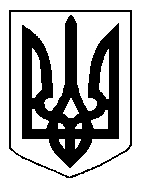 